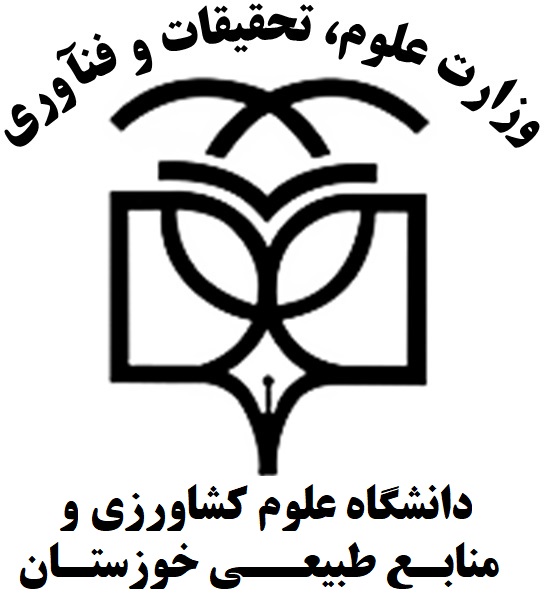 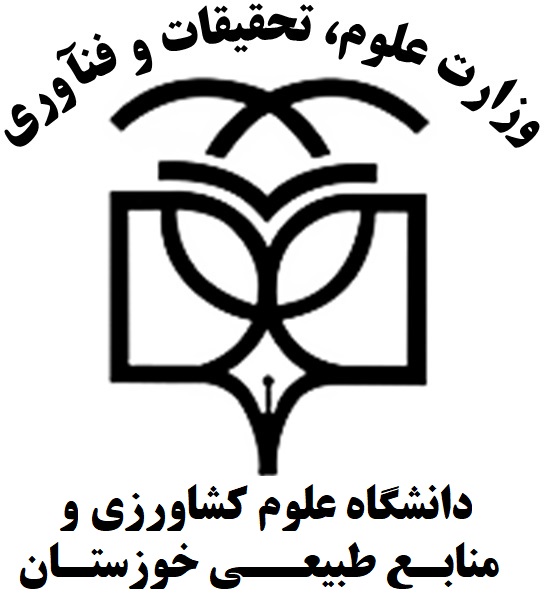 فرم خوداظهاری جهت بازگشت به تحصیل نام و نام خانوادگی:   شماره دانشجویی: کدملی: موبایل: مقطع:                                          دانشکده:                                  رشته تحصیلی: سابقه بیماری زمینه ای دارم: دیابت                       فشار خون                     بیماری قلبی و عروقی                  بیماری زمینه ای تنفسی                      	  نقص سیستم ایمنی مانند ابتلا به سرطان، شیمی درمانی، پیوند عضو، ایدز و....                 				 بارداری در حال حاضر( مخصوص دانشجویان دختر) در سه روز اخیر علایم زیر را داشته ام: تب             لرز                 سرفه                          گلودرد                             تنگی نفس                                  بدن درد             احساس خستگس و ضعف                         درد یا احساس سنگینی در قفسه سینه    سابقه تماس نزدیک (فاصله کمتر از 2 متر) با فرد مبتلا به کووید19 (کرونا ویروس) در دو هفته اخیر را داشته ام:مراقبت مستقیم فردی از افراد خانواده بیمار مشکوک/محتمل/قطعی کووید19 نموده امتماس شغلی (شامل همکار یا همکلاسی بودن) با فرد مبتلا به کووید19 در فضای بسته و مشترک( تماس بیش از 15 دقیقه در فاصله کمتر از 2 متر) داشه امهمسفر بودن با فرد مبتلا به کووید19 در وسیله نقلیه مشترکاطلاعات سلامت و علایم تنفسی خود را صادقانه در سامانه salamat.gov.ir ثبت کرده امبله                                خیر   امضای دانشجو 